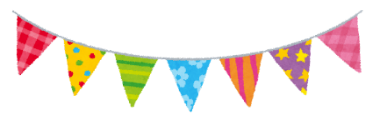 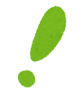 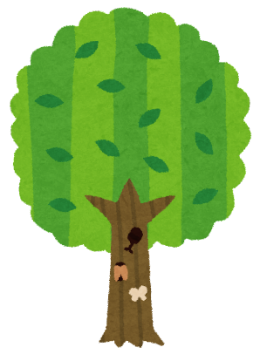 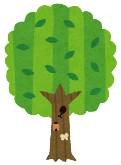 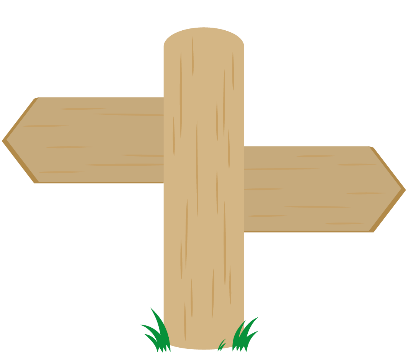 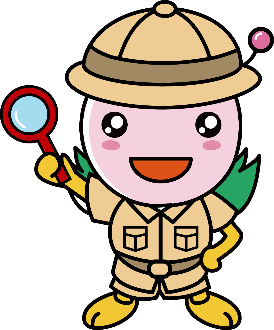 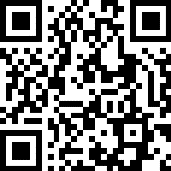 令和４年度　夏休み図書館探検　申込用紙ふりがな氏　　　名学　校　名　　　　　　　　　　　　　　　　小学校　　　　　　　　　　　　　　年生電話番号(昼間の連絡先)